ゆめるんカード（子育て応援優待カード）見本（表）　　　　　　　　　　　　　　　　  （裏）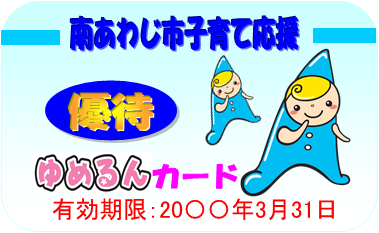 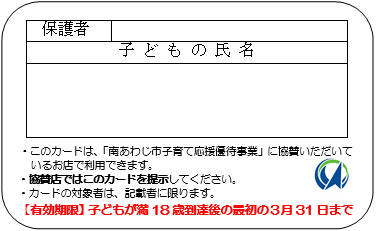 ●有効期限の確認について・平成27年6月12日以降に発行したカードは、表面に有効期限が記載されています。・有効期限が記載されていないカードについては、下記をご覧ください。-------------------------------------------------------------------------------------------●有効期限が記載されていないカードの有効期限の確認について＜平成27年4月1日～平成28年3月31日に確認する場合＞・カード裏面の一番下の子どもの生年月日が、H9.3.31以前→使用不可・カード裏面の一番下の子どもの生年月日が、H9.4.1以降→使用可★ご注意★一番下の子どもの生年月日が、H9.3.31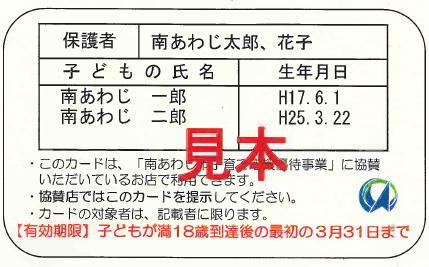 以前のカードは有効期限切れです。※平成28年4月1日～平成29年3月31日　に確認する場合、年数を1年ずらしてご確認ください。 例）H10.3.31以前→使用不可　　　 H10.4.1以降→使用可-------------------------------------------------------------------------------------------問い合わせ先：南あわじ市役所 福祉部 子育て支援課　TEL　４３－５２１９